Čitamo!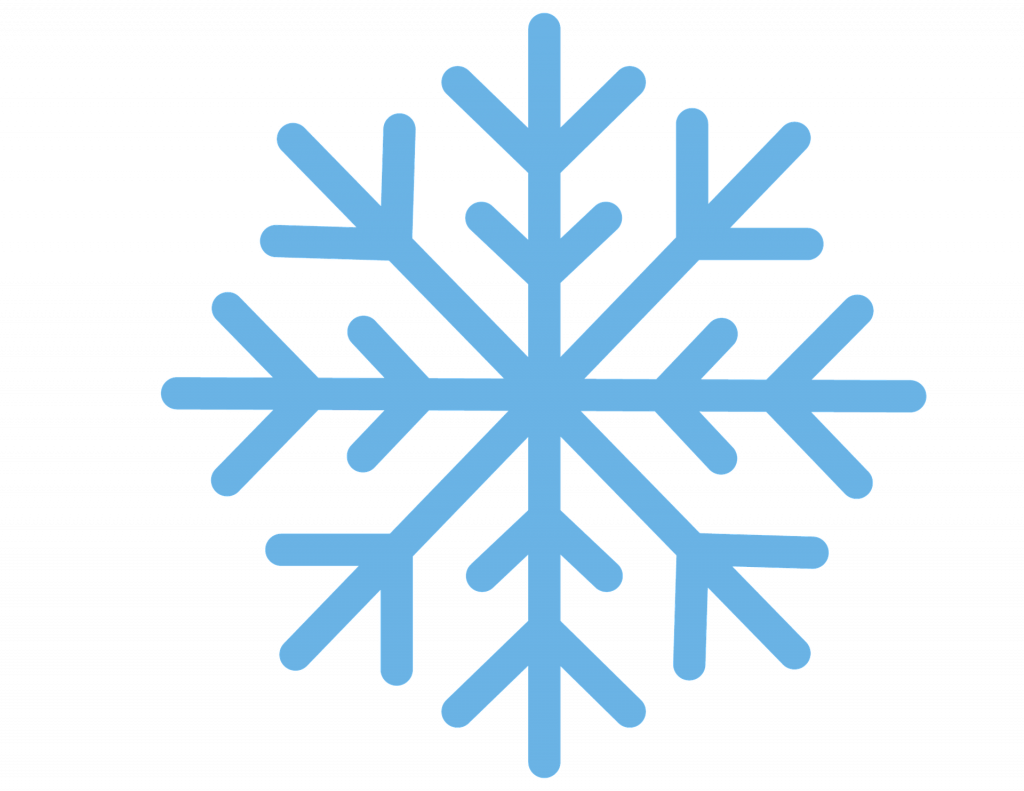                              pahuljica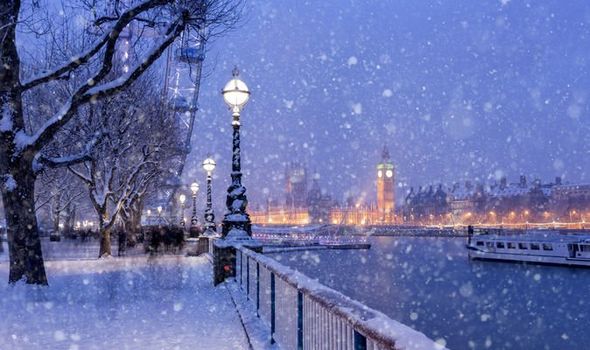                                    zima